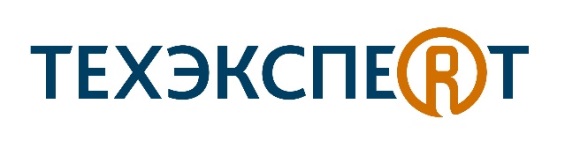 Приглашаем вас принять участие в бесплатной онлайн-конференции «Сброс сточных вод в поверхностные водные объекты.Теоретические и практические аспекты»25 октября 2022 года в 9:30 (мск)Сбросы сточных вод в водные объекты – неотъемлемая часть производственного процесса многих предприятий. Наиболее сложное в этом процессе – разработать нормативы допустимых сбросов (НДС) и получить разрешение на временно-разрешенные сбросы (ВРС). К тому же с 1 сентября 2022 введен порядок получения разрешения на ВРС, ранее он отсутствовал. Онлайн-конференция будет полезна вам, если вы- планируете разработать НДС или получить разрешение на ВРС;- хотите больше знать о реальных кейсах и судебной практике по сбросам;- расширяете свой кругозор и у вас есть вопросы по данной теме.Онлайн-конференция - это- возможность задать свой вопрос ведущему эксперту;- подробный разбор нюансов законодательства, реальных кейсов и судебной практики;- четкие разъяснения того, как быстрее получить разрешительную документацию на сброс;- рекомендации по соблюдению нормативов сбросов с целью избежать штрафов до 300 000 рублей и приостановки деятельности предприятия до 90 суток (ч.4 ст.8.13 КоАП РФ, ч.1 ст.8.14 КоАП РФ);- возможность задать свой вопрос спикеру в прямом эфире.Как принять участие: Пройдите регистрацию до 24 октября включительно по ссылке ВАЖНО! Для бесплатного участия при регистрации укажите КОД ДИСТРИБЬЮТОРА: 139После регистрации вы получите письмо с подтверждением участия в онлайн-конференции и ссылку для подключения. Программа онлайн-конференции «Сброс сточных вод в поверхностные водные объекты. Теоретические и практические аспекты»Модератор: Треглазов Роман Васильевич, руководитель продукта «Техэксперт: Экология».Дата: 25 октября 2022 годаПрограмма онлайн-конференции «Сброс сточных вод в поверхностные водные объекты. Теоретические и практические аспекты»Модератор: Треглазов Роман Васильевич, руководитель продукта «Техэксперт: Экология».Дата: 25 октября 2022 года9:30 – 9:35Вступительное слово модератора9:35 – 10:15«Приобретение права пользования водными объектами для сброса сточных вод»Улитин Михаил Михайлович., эксперт системы «Техэксперт: Экология»10:15 – 11:00  «Нормирование сбросов загрязняющих веществ: разработка и согласование. Нововведения»Леонова Надежда Валерьевна, эксперт системы «Техэксперт: Экология»11:00 – 11:40«Особенности разработки НДС с практической точки зрения»Степанян Павел Гамлетович, исполнительный директор компании ООО «Эколайф» 11:40 – 12:00Перерыв 12:00 – 12:20Доклад «О результатах надзорной деятельности в части охраны водных объектов и влиянии объектов НВОС на водные биоресурсы»Бондаренко Оксана Михайловна, прокурор отдела по надзору за исполнением законов об охране природы Амурской бассейновой природоохранной прокуратуры12:20 – 13:00«Обзор судебной практики о возможных последствиях превышения нормативов допустимого воздействия на водный объект»Грищенкова Александра Викторовна, старший юрист, «Пепеляев Групп»13:00 – 13:50«Правовые проблемы нормирования сброса, контроля, оформления разрешительной документации для объектов ЦСВ ПГО»Кузьмичева Светлана Валерьевна, заместитель Генерального директора Юридического центра промышленной экологии, член Экспертного совета при Комитете Совета Федерации по агропродовольственной политике и природопользованию, эколог-аудитор, судебный эксперт в экологии, член НТС Росприроднадзора